つくばフィルムコミッション　「ロケ地」登録申請書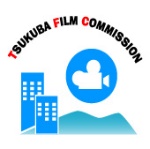 ※登録するロケ地の外観や内観、様々なアングルからの写真を添付してください。「登録のご案内」登録について■登録されるロケ地はつくば市内のものに限ります。■必要事項を記載していただき、つくば観光コンベンション協会へご提出ください。郵送、E-mail、直接の持ち込みどれでも構いません。■ご登録いただいた個人情報は、つくば観光コンベンション協会において管理し、支援する映像作品制作への協力以外でご登録いただいた個人情報が利用されることはありません。■この申請手続きはあくまで「登録」であり、映像作品等への参加・出演をお約束するものではございません。留意事項■つくば観光コンベンション協会に映像制作者から問合せがあった際、求められた物件条件等に応じて候補地を選定し、登録者へ協力依頼をさせていただきます。■映画・テレビ等の撮影の有無やそれに関する情報等についてのお問合せには、登録者であってもお答えできません。■撮影中の事故等については、つくば観光コンベンション協会では責任を負いかねます。■使用料が発生する場合は、映像制作者と直接交渉していただきます。■ロケ受入の依頼を通じて知り得た情報に関して、SNSやブログ等で情報を発信することはお控えください。また、それらに関する責任は、つくば観光コンベンション協会では負いかねます。■撮影スケジュールは、天候や映像制作者の都合により、急きょ変更・中止になる場合がございます。あらかじめご了承願います。上記「登録のご案内」の記載事項を了承し、登録を希望します。　　　　　　　　　　年　　　　月　　　　日登録者署名欄　　　　　　　　　　　　　　　　　　　　　　　　　　　（フリガナ）性別登録者氏名男　・　女現住所（〒　　　　　　－　　　　　　　　　）（〒　　　　　　－　　　　　　　　　）（〒　　　　　　－　　　　　　　　　）（〒　　　　　　－　　　　　　　　　）現住所つくば市つくば市つくば市つくば市連絡先携帯/自宅（どちらか必須）連絡先E-mail(必須）登録するロケ地HPへの掲載可否可　・　否登録するロケ地施設名登録するロケ地所在地つくば市登録するロケ地特徴等